ZESPÓŁ SZKÓŁ TECHNICZNYCH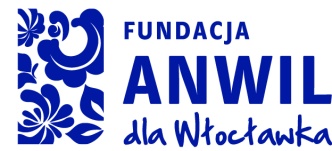 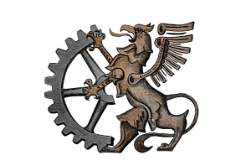 we Włocławku, ul. Ogniowa 2                                                                                                                                                                             tel./fax. 54/232-29-74WWW.zst.com.plREGULAMIN NABORUKonkurs grantowy „ Uczę się z ANWIL” „ZOBACZYĆ NIEWIDZIALNE” Zespół Szkół Technicznych we WłocławkuREGULAMIN I KRYTERIA NABORUUczestnikiem projektu może być każdy uczeń szkoły podstawowej i ponadpodstawowej, który pragnie rozwijać swoje zainteresowania dotyczące nauk ścisłych, takich jak: biologia, fizyka, matematyka i informatyka.Na wszystkie zajęcia grantowe organizowane w Zespole Szkół Technicznych we Włocławku obowiązują wcześniejsze zapisy. Udział w zajęciach w ramach projektu "Zobaczyć niewidzialne" jest bezpłatny. Decyduje kolejność zgłoszeń.Zapisy na zajęcia prowadzone są drogą mailową. Zgłaszający się na zajęcia wypełniają „KARTĘ ZGŁOSZENIA” i wysyłają ją na adres sekretariat@zst.com.pl. W tytule maila należy wpisać ZGŁOSZENIE NA ……………… (należy wpisać właściwy tytuł zajęć). Konieczne jest wypełnienie wszystkich pól formularza, a w szczególności kontaktowego adresu e-mail, na który będzie wysłana informacja o przyjęciu do udziału w projekcie. Decyduje kolejność zgłoszeń. KARTA ZGŁOSZENIA DO POBRANIA.Jeżeli Zgłaszający nie posiada dostępu do Internetu i adresu poczty elektronicznej, może zapisać się na kurs w Zespole Szkół Technicznych wypełniając KARTĘ ZGŁOSZENIA w wersji papierowej, dostępnej w sekretariacie szkoły – adres: Włocławek, ul. Ogniowa 2, (czynne od poniedziałku do piątku w godz. 8:00 – 15:00).Wypełnioną, wydrukowaną i podpisaną KARTĘ ZGŁOSZENIA Zgłaszający przynosi na pierwsze zajęcia. W przypadku uczestników niepełnoletnich KARTĘ ZGŁOSZENIA podpisują rodzice/opiekunowie.Informacja o terminach zgłoszeń na poszczególne zajęcia dostępna jest na stronie internetowej szkoły: zst.com.pl w zakładce – Projekt ANWIL oraz na facebooku (fanpage ZST).Dane teleadresowe: tel.: 54 232-29-74, www.zst.com.pl OrganizatorzyZST Włocławek